                                         ESTADO DE SANTA CATARINA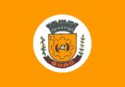                                          PREFEITURA MUNICIPAL DE OURO/SCCONSELHO MUNICIPAL DOS DIREITOS DA CRIANÇA E DO ADOLESCENTEEDITAL N 001/2013 -  ESCOLHA DOS MEMBROS DO CONSELHO TUTELARRELAÇÃO DOS INSCRITOS______________________________LUCIANA VIEIRA LOPESPresidente do CMDCA - OuroOuro (SC), em 20 de setembro de 2013.NOMES1Alana Rech2Luciela Gros Masieiro3Luana Paula Bressan4Daniela Fernanda Andreis5Cintia Demim6Jaison Lopes de Mello